Upozornění Úřad pro státní kontrolu veterinárních biopreparátů a léčiv sděluje, že došlo k falešnému předepisování léčiv pod jménem MVDr. Petr Čáp – není členem KVL ČR, nemá příslušné oprávnění k výkonu veterinární léčebné a preventivní činnosti, včetně preskripce léčiv. Tato osoba na dané adrese nebydlí ani není v pronájmu, telefonní číslo neexistuje. Chovatel také neexistuje.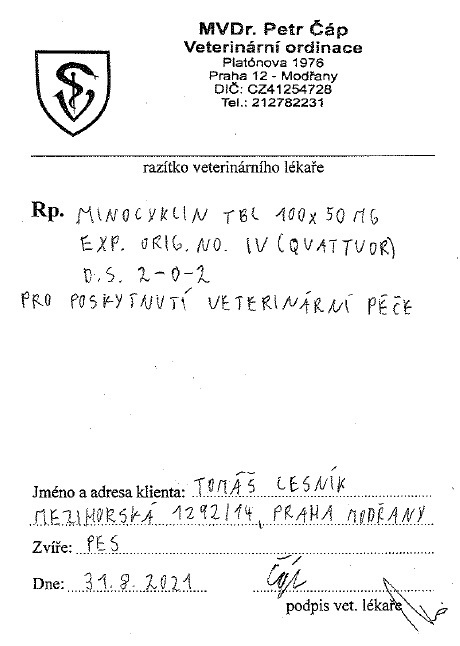 